Denbies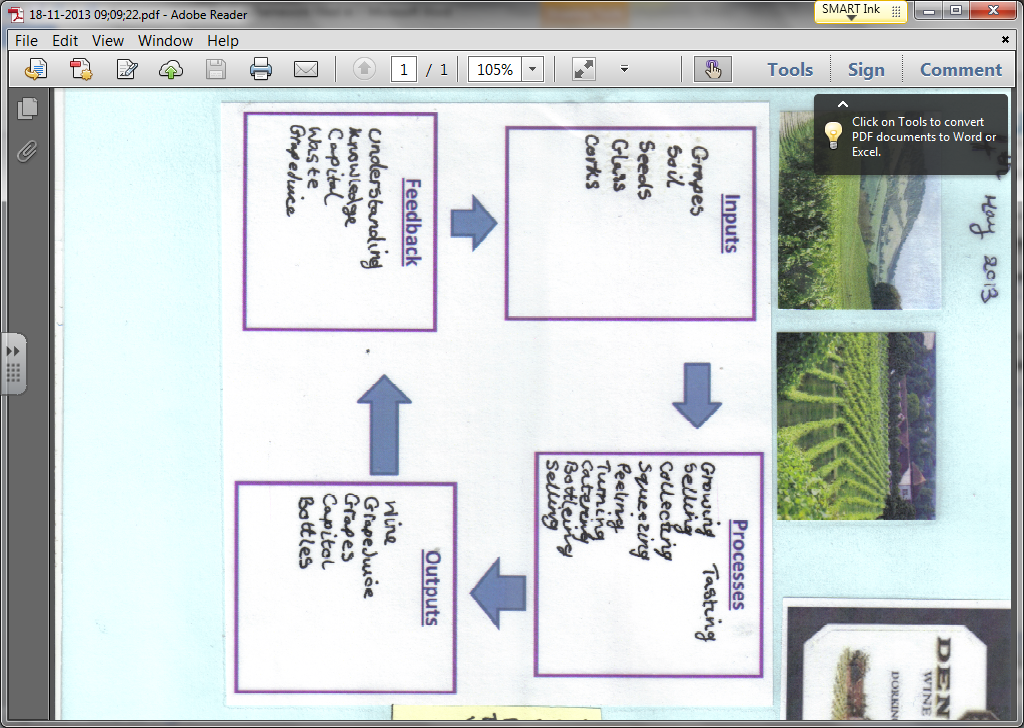 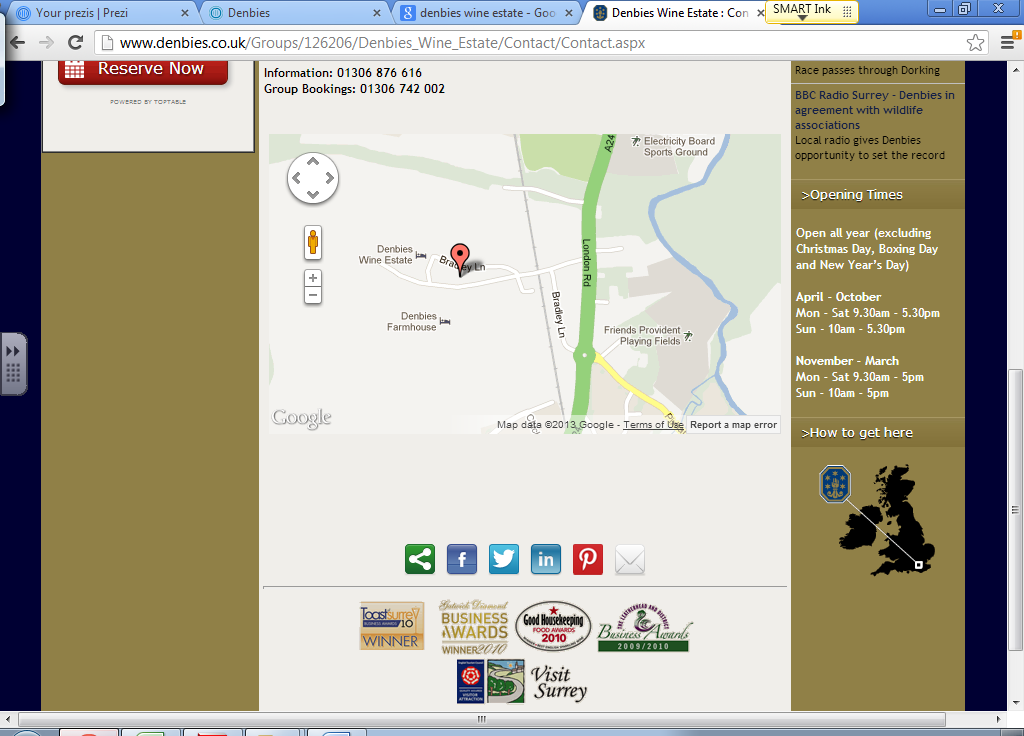 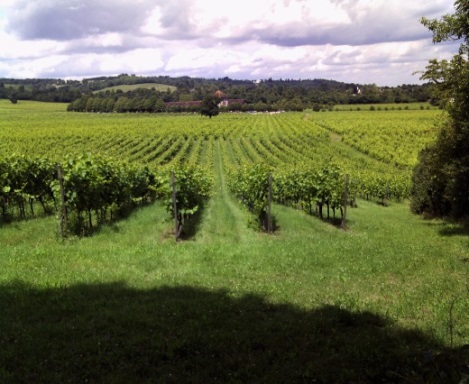 